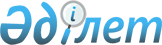 О Государственном реестре нормативных правовых актов Республики Казахстан и мерах по упорядочению их государственной регистрацииУказ Президента Республики Казахстан от 4 марта 1997 г. N 3379      В целях создания единого эталонного банка нормативных правовых актов Республики Казахстан постановляю: 



      1. Ввести с 1 сентября 1997 года Государственный реестр нормативных правовых актов Республики Казахстан. 



      2. Ведение Государственного реестра нормативных правовых актов Республики Казахстан возложить на Министерство юстиции Республики Казахстан и его территориальные органы. 



       3. Национальному банку, Центральной избирательной комиссии, Комитету национальной безопасности, Государственному следственному комитету, Национальному агентству по делам печати и массовой информации Республики Казахстан, центральным исполнительным органам, а также представительным и исполнительным органам областей, городов республиканского значения и столицы республики обеспечить, начиная с 1 апреля 1997 года, представление на государственную регистрацию своих нормативных актов, затрагивающих права, свободы и законные интересы граждан или носящих межведомственный характер, в том числе изданных после вступления в силу Конституции Республики Казахстан, соответственно Министерству юстиции Республики Казахстан, его территориальным органам. 



      4. Правительству Республики Казахстан: 

      1) утвердить Положение о Государственном реестре нормативных правовых актов Республики Казахстан; 

      2) обеспечить выделение необходимых средств для формирования и ведения Государственного реестра нормативных правовых актов Республики Казахстан; 

      3) привести ранее изданные акты Правительства Республики Казахстан в соответствие с настоящим Указом. 



      5. Органам прокуратуры Республики Казахстан оказывать содействие Министерству юстиции Республики Казахстан и его территориальным органам в проведении правовой экспертизы ведомственных нормативных правовых актов и нормативных правовых актов местных представительных и исполнительных органов. 



      6. Настоящий Указ вступает в силу со дня опубликования. 

  

          Президент 

   Республики Казахстан 

  

  
					© 2012. РГП на ПХВ «Институт законодательства и правовой информации Республики Казахстан» Министерства юстиции Республики Казахстан
				